День солидарности в борьбе с терроризмом.1 «А» класс МБОУ СОШ №101.09.2021 г.В классе прошла беседа, на  тему: «День солидарности в борьбе с терроризмом», на которую был приглашён Быков С.В., капитан полиции  (ОМВД России по Режевскому району, УУП )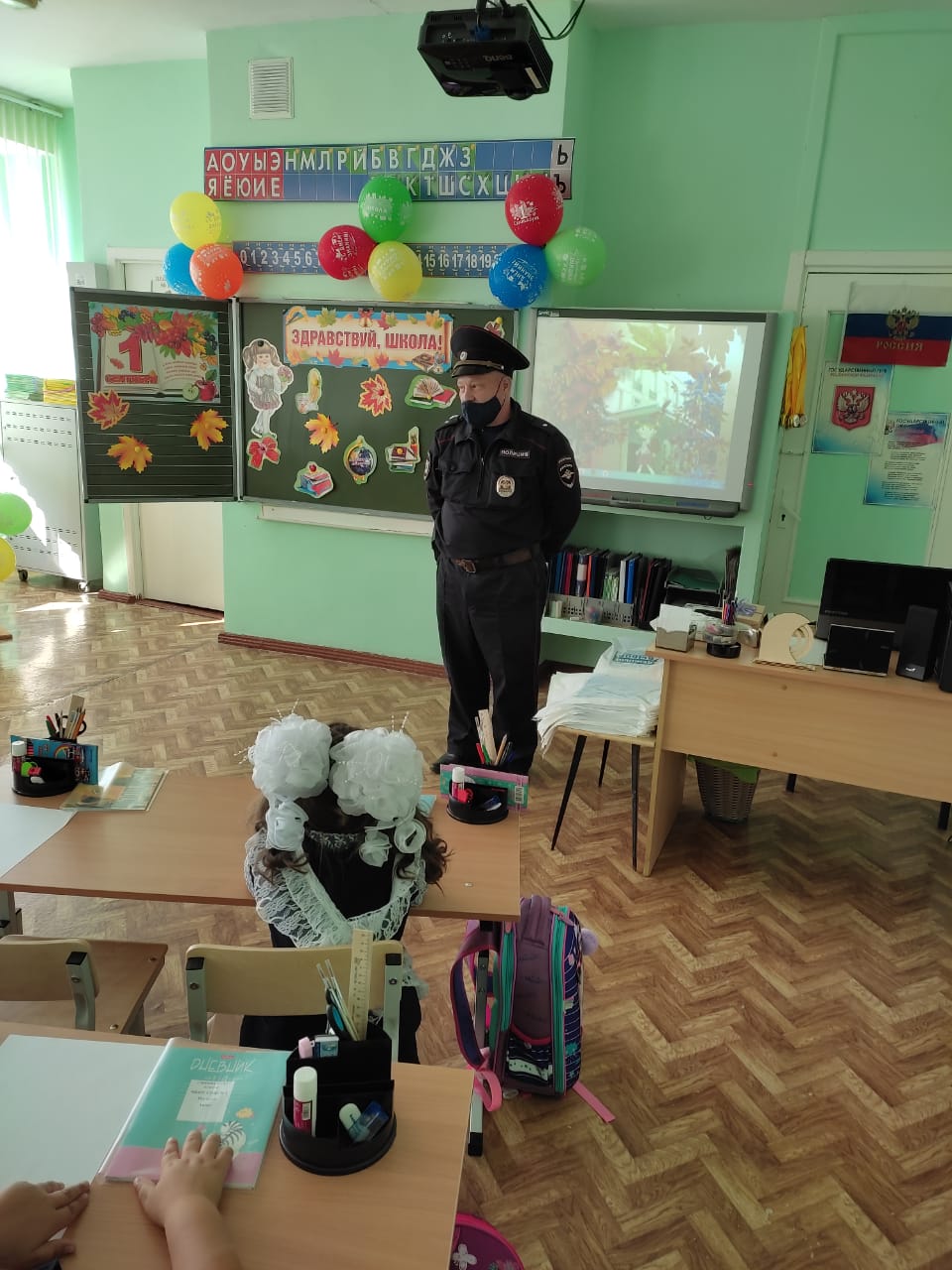 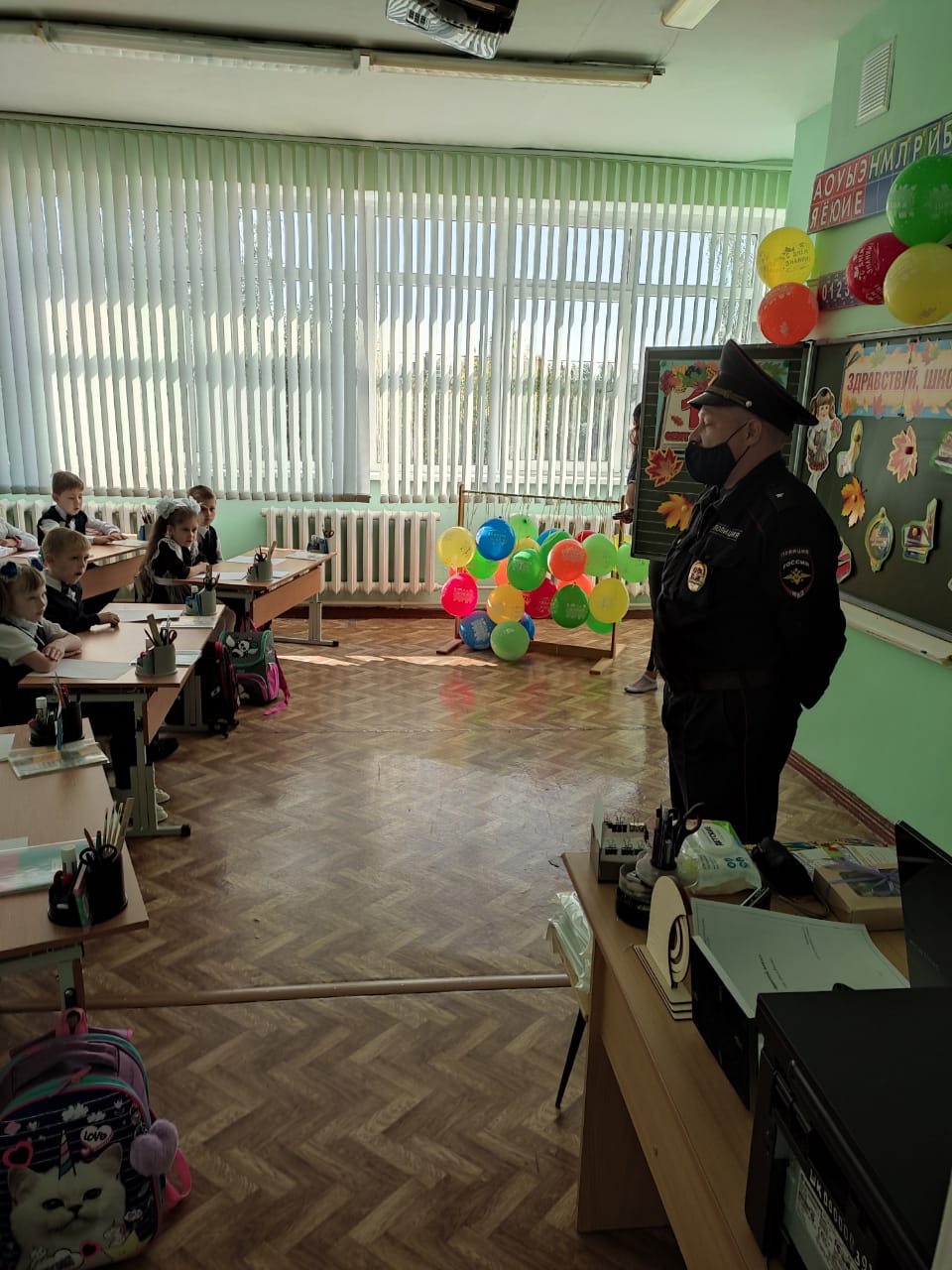 2.  В рекреации школы прошла трансляция видеоролика «Трагедия в Беслане»3. Классные часы  в 6 «А», 6 «Б»  классах, «Терроризм – угроза обществу»4. Классный час в 10 «А»классе,  «Экстремизму и терроризму – НЕТ!»5. 3 «А» класс провели конкурс плакатов  «Терроризму -  нет!»,  классный руководитель Гильмутдинова Клара Зинатовна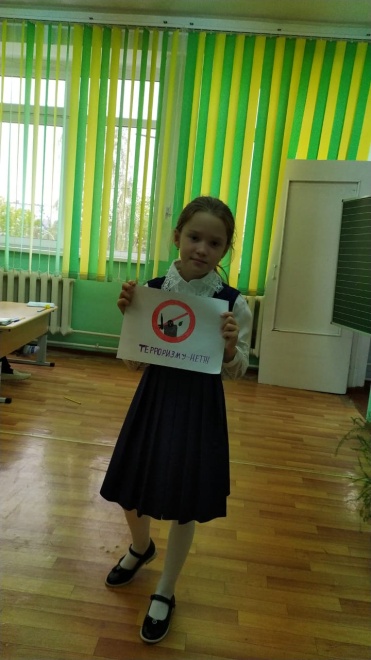 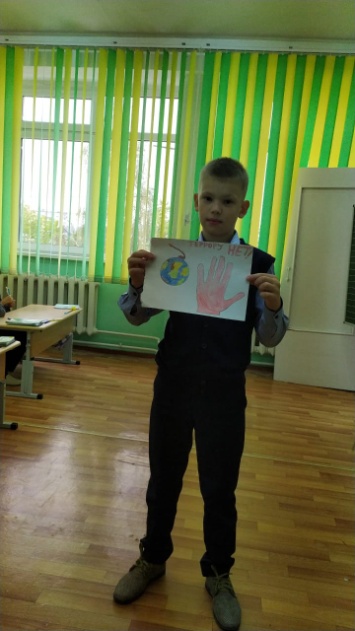 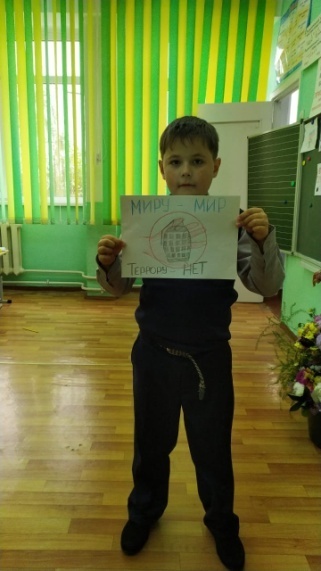 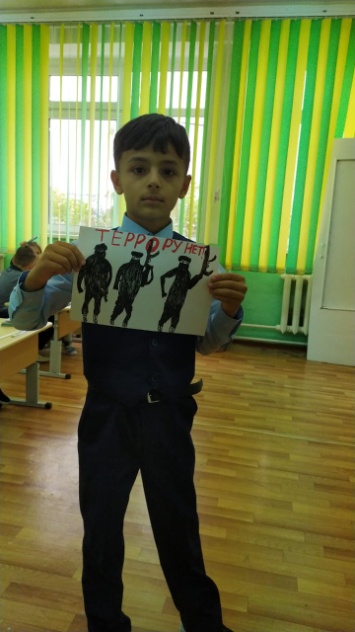 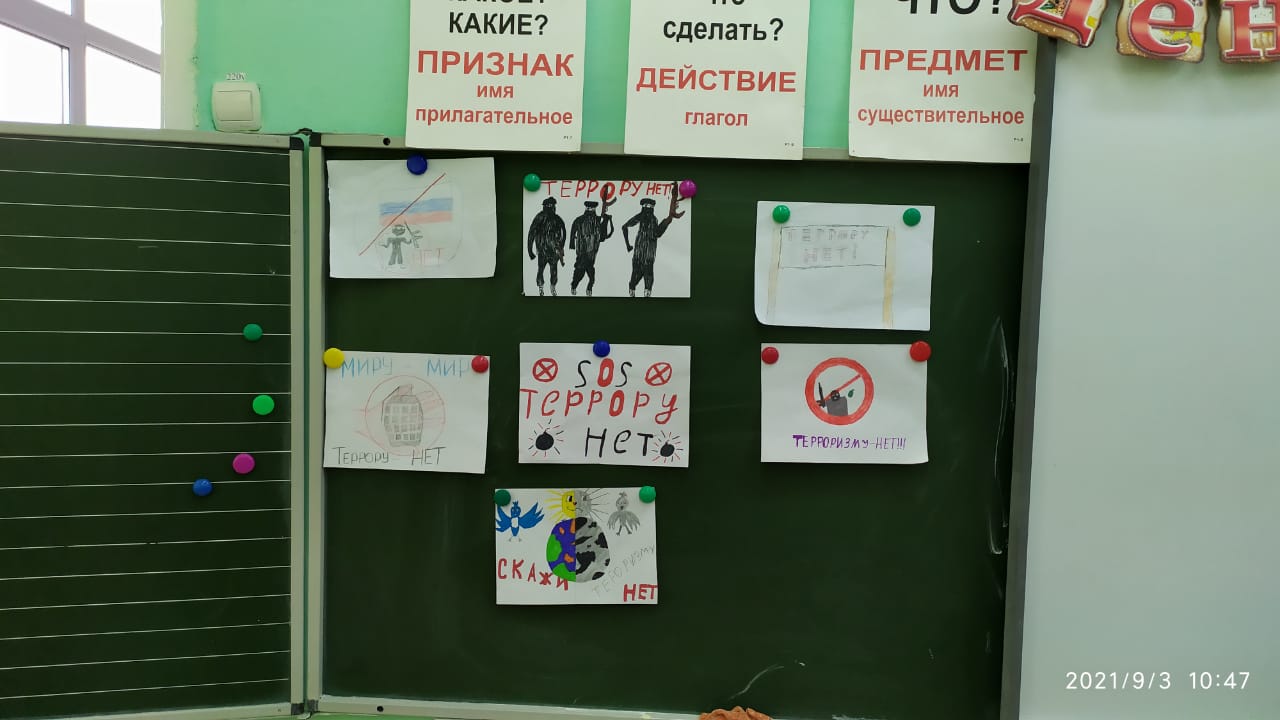 